Revision HistoryDefinitions, Acronyms and AbbreviationsBriefPerform a longitudinal comparison of UK institutional repository activity using our ‘activity’ metric.DesignThe Activity MetricIn Carr 2007 we describe a method of evaluating the degree of activity an IR has based on the frequency of record deposits. The goal of measuring activity is to determine the degree to which faculty are using their IR, which is critical to the long-term success of IRs and to getting Open Access to UK research output. We argue that activity is a better measure of IR success than the total number of records, because often the total can be inflated by the bulk import of data sets or existing bibliographic data.Instead of measuring the total number of records in an IR, activity counts the number of days in which deposits have been made in. This is further broken down into three broad categories of ‘low’, ‘medium’ and ‘high’ daily activity which correspond respectively to 1-9 deposits, 10-99 deposits or 100 deposits or more. Broadly speaking an IR will want to have consistent ‘medium’ activity, which reflects ongoing, substantial use of the IR by a significant number of faculty. Of course these boundaries are artificial and, ideally, would be adjusted for the amount of research activity in each institution.Longitudinal StudyThe goal of this study is to develop a mechanism for assessing the success (or not) of the investment in UK IR capability. That investment has two outputs: the setting up of IRs and the deposit of research outputs in those IRs. Identifying the number of IR installations is relatively easy as both of the main IR registries (OpenDOAR and ROAR) can provide this data. Figure 1 shows the number of UK IRs registered in OpenDOAR and Figure 2 for ROAR, which have 84 and 65 registered IRs respectively. In the RAE 2001 there were submissions from 173 HE institutions, which suggests there remain a number of research-active HE institutions that have not yet implemented an IR.Applying the activity metric at the level of the UK has required aggregating the activity of all UK IRs. This presents some problems, for instance if one normalises the total activity by dividing by the number of active repositories, then the rapid increase in the number of repositories (but lack of corresponding use of those repositories) would appear to show a decrease in activity. This is obviously not the case – that there is increasing IR capacity doesn’t infer that activity is dropping.In order to evaluate activity across the UK we have provided a series of metrics. The last of these is to simply count the total number of repository-active days (i.e. across all active repositories, how many days have been ‘active’ in the given year). This is the current metric we would like to use, as it - with the low/medium/high breakdown - gives a clear view of total IR activity across the UK. As UK IR activity approaches saturation we expect to see close to 220 (available work days) times the number of HE institutions’ (about 173 based on RAE 2001) repository-activity days i.e. 38,060 repository-active days per annum.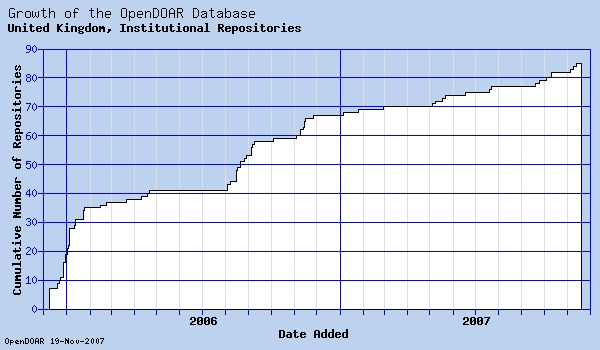 Figure  Number of UK Institutional Repositories registered in OpenDOAR over time (84 as-of 19th November 2007).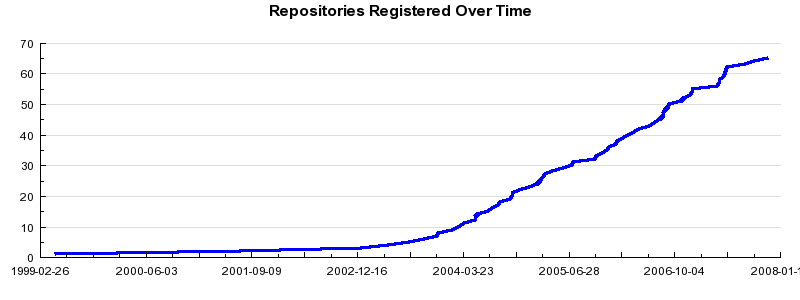 Figure  Number of UK Institutional Repositories in ROAR over time (65 as-of 19th November 2007).ResultsAll the data used in this study comes from ROAR. A total of 65 UK IRs are registered, of which 4 have no data available due to their OAI-PMH interface being unavailable or unknown or just having no data for the period looked at. Figure 3 shows the number of active repositories over time and Figure 4 the total number of OAI-PMH records harvested from them.The total UK repository-active days were calculated for each year there has been an active repository (starting 1999). Two averages were also calculated: the average activity per-repository normalised by the number of days available (220) and the geometric-mean. These are described in the following sections.Figure  Active UK IRs registered in ROAR. Each repository must have had at least one record deposited in the year to be classed as ‘active’. 2007 is upto November 19th.Figure  Total number of records deposited in UK IRs registered in ROAR. A record is an OAI-PMH metadata record, hence may only contain metadata and no digital object(s). 2007 is upto November 19th.Raw Data TableFigure  ROAR does not provide aggregated activity data – activity metrics are only available per-repository and only for the last year. Therefore additional data was generated for this study based on the OAI-PMH records.Average Activity per RepositoryThis is an attempt to normalise for the increase in the number of IRs over time. It is intended to show how high the activity is on a per-repository basis i.e. while it may be relatively easy to install and set up IR software, how far have repository managers succeeded at getting their faculty to actually use the IR?The total repository-active days for the year were divided by the number of active IRs multiplied by the number of working days available (220). In 1999/2001 there was only one active IR (University of Southampton: Department of Electronics and Computer Science). The decrease in activity post-2000 is due to new IRs coming online, but without the level of activity that the existing repository had. The level of activity has steadily increased from 2003 onwards, suggesting that as IRs mature they attract more deposits. The majority of activity is still constrained to ‘low’, suggesting there is a lot of scope to increase the number of deposits as well as the consistency.Figure  The average active days per IR, as a percentage of total work days available (220).Total UK Repository Active DaysEach IR studied has low, medium and high days of activity. Totalling these gives us an approximation for the amount of use of those repositories by depositing users. Figure 7 shows the total repository-active days across all UK IRs. The number of IRs has only significantly increased from 2003 onwards. As the number of IRs has steadily increased so has the total amount of activity. Most of this activity is less than 10 deposits per day, however.Figure  The total number of repository-active days per annum in the UK.ConclusionsAs more IRs are brought online so the capacity of the IR network increases. The maximum activity of an IR has been defined as 220 (working days). Each of those working days can have any number of deposits, but we have assumed somewhere between 10 and 100 is ‘normal’ (less than that is too quiet, more than that is likely to be bulk imports from other sources).The total potential UK capacity is therefore 220 times the number of institutions for whom an IR is appropriate. Based on the RAE 2001 we estimate there are 173 potential (research-based) IR locations. That means the total UK capacity is close to 38,060 repository-active days – somewhere to aim at.In 2007 there have been approximately 3,500 repository-active days – representing less than a tenth of our estimate of the potential UK IR activity.It should also be kept in mind that these figures are only data for OAI-PMH records – most of which do not have an associated ‘full-text’ (or other digital object). To achieve Open Access users must also deposit a freely accessible version of their research, but we don’t currently have the capability to distinguish Open Access records from metadata-only records. It is assumed, however, that as IRs become a natural part of academics’ work-flow so it will become natural for them to deposit the full-text as well as entering the bibliographic data.ReferencesCarr, L. and Brody, T. (2007) Size Isn’t Everything: Sustainable Repositories as Evidenced by Sustainable Deposit Profiles. DLib Magazine, 13 (7/8). ISSN 1082-9873RevisionNotes1.0Initial version1.1Readability revisions, added caveat about full-text vs. metadata-only to conclusions1.2Removed erroneous Geometric Mean graph/sectionTermDefinitionUKRefers to any Institutional Repository that caters to UK authors – covering the regions of England, Scotland, Wales and Northern Island.Institutional RepositoryLoosely defined in ROAR as being a repository that restricts depositions to a UK HE institution or research department. Contains some form of primary research output (journal or conference articles, mongraphs, etc.).IRInstitutional RepositoryROARRegistry of Open Access Repositories (http://roar.eprints.org/)OAI-PMHOpen Access Initiative’s Protocol for Metadata Harvesting (http://www.openarchives.org/)OpenDOARDirectory of Open Access Repositories (http://www.opendoar.org/)YearRepositoriesLowLow GeoMeanLow MeanMedMed GeoMeanMed MeanHighHigh GeoMeanHigh Mean1999153530.2432320.15330.01200011191190.5457570.26110.0020012136410.312250.05110.0020022107230.2419190.04000.002003919080.103930.02210.00200421607130.1317550.04620.002005391251220.1537240.042920.002006581923150.1571280.068130.012007612543270.19925100.071820.00